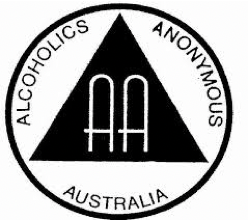 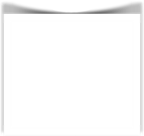 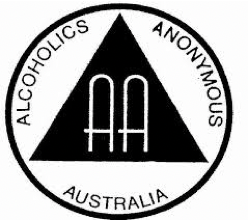 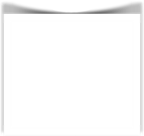 Minutes FOR DDO Meeting   Meeting Location: Via ZOOM Conference Call Meeting Hybrid Office in Bauhinia Street Nightcliffe Date: Thursday 5th of January, 2023  Start Time: 7.35pm Darwin time  Zoom ID 8650 406 9864  PASSWORD  723 827  Start of meeting: Short form of Traditions read by all in turn with emphasis in long form on Tradition 1 Statement of Purpose read by chair  Attendees: Sam, Andy Dennis, Darren, Marg, Melody, Kat Apologies/Absentees: Caroline Jane, Marlene PREVIOUS MINUTES : Moved 1st Darren 2nd Sam COMMITTEE REPORTS  CHAIR – Andy - Nil Report LITERATURE – Darren  Literature report13/12/22 - 1 × District Brochure1 × 12 Concepts Brochure1 × Book 12 Concepts For World Service By Bill WTREATMENT AND CORRECTIONAL FACILITIES – Darren  Prison reportTim from the prison contacted me. He'll advocate to get AA in there soon.Banyan House7th December - Rick & Kate21st December - Darren & VivMission Australia7th December - Doug wasn't let in, so no meeting21st December - Dan & TashSECRETARY – Kitty Kat  Hi Family,  Zoom has been difficult to get my head around so having Melody to connect with regarding this has been a breathe of fresh air.  Welcome Mel to the role of Webmaster.  On this note, this role has been great for me to connect and ring members regarding service matter and also having an AA chat in AA language.  I can thoroughly see the importance of service work.  Thank you Marg for doing the agenda and Minutes so promptly for the last meeting….. Regards Kitty Secretary of the DDO OFFICE COORDINATOR – Vacant OFFICE MAINTENANCE – Now Vacant REGISTRAR – Sam  Hi there,A couple of changes to meetings this month:-2) Tuesday nights BBRG online meeting has changed their password.TREASURER – Marg - Please see attached WEBMASTER - Melody Webmaster Report for the January DDO Mee6ng  Hi all, Happy New Year!   I have now officially taken over the Webmaster posi6on. A huge thank you to Mick G for all of his effort and service over the past few years. I have done a handover with Mick via a zoom video that he recorded. This will be saved onto the computer at the office to be viewed by future Webmasters if needed. I have done some updates to the website, par6cularly with formaLng, with more to come. I have just updated the days that are vacant to volunteer in the office as well as changed Caroline’s contact details to Andy’s for the 6me being. I am slowly removing old content.  A few things to ask/ raise:  Can I please have access to the AA Darwin email? So I can monitor it and it is some6mes needed for a verifica6on code email from zoom or our website.   I received an email from a member who has wriUen an obit piece on Allan K who was a member in Darwin for many years and was instrumental in opening our Darwin Office. It was requested that it be put onto the website temporarily for members to view.   Do you want current minutes of the DDO mee6ngs to be uploaded onto the website?  This is currently on the Members page- is it okay if I remove it?   TO ALL MEMBERS OF AA IN AUSTRALIA.  Earlier this year the World Service Delegates for Australia sent out an SOS regarding the “Brown Paper Bag Appeal”. This was sent to all of you because in the previous two years, due to Covid and lack of awareness about the appeal, the Founders Week Appeal had only raised the amounts of nine hundred and six hundred dollars respectively.  Now that the final amount collected for this year has been finalized, we are very pleased to announce that sixteen thousand seven hundred and fifty seven dollars, (YES $16,757.00), was the total amount contributed by you the members via Individual, Group, District or Area participation.  In a Workshop at the recent World Service Meeting (1st to 6th October 2022) Australia advised how we are showing the video entitled “The Cochrane Report on AA” as a presentation during “AA Professional Awareness Luncheons”. This report gives great credibility to AA and during one of the breaks between sessions, many delegates watched the video. They had never heard about it before and needed translation subtitles or the translators available at the meeting to understand the verbal content. These countries have now requested that the International Literature Fund commence having this video available in other languages. Because thirty per cent of our appeal goes to the World Literature Fund you are directly and indirectly helping these countries to have access to this valuable AA resource.  We hope you don’t rest on your laurels and that each year you remember how important this appeal is to those under privileged countries in the Asia Oceana and other World Regions. Please continue to support the appeal. Thank you to all of you.  World Service Delegates:    Brian F. (0401 253 211)  and  Greg B. (0427 918 568)  Thank you,   Melody   PUBLIC INFORMATION - Marlene - NIL REPORT OLD BUSINESS   Update on Area Workshop - There is a flyer please see attached and rotate to all members and groups. The date is Saturday the 4th of February 2.30-4.30pm in the Pandanas Room on Bauhinia Street covering AA structure and concepts and afternoon tea. Rotation of week night for DDO meeting so it doesn't always conflict with the Thursday night meeting - the outcome here is that we have moved the time to 7.15pm fifteen minutes earlier, staying on the Thursday - NOW CLOSED The possibility of returning to face to face DDO meetings was discussed. The sense of the meeting was that the next DDO Committee meeting (Thursday January 5th) be Hybrid, and this continue to be discussed - will be hybrid again with better microphone so we can hear the DDO office - revisit this next meeting Jane to read out a letter to the DDO in response to the flyer from last year - will leave to a meeting where Jane can actually attend To read out the GSR report from last Quarterly Meeting from the Saturday night group, Pat Mac GSR.- now closed Darwin District Meeting 1st December 2022GSR Report for Darwin Nightcliff Saturday Zoom GroupI have missed a couple of meetings due to other commitments, however report pretty much the same as usual. The Nightcliff Saturday Group remains a Zoom meeting with only two members, currently myself and Peter L. Attendees include interstate and international members. The meeting is popular with some overseas members as the time difference provides an opportunity to join a meeting when no face-to-face meeting is available. We have a few regulars from overseas and interstate, as well as a few locals with sharing ranging from newcomers to those with long sobriety. We operate as a group should, and although we do not have regular group conscience meetings we communicate closely and ensure that group responsibilities are met, such as representation and active participation at Area and District level, although I have not been able to attend the last few quarterly District meetings. We usually do not receive 60/30/10 contributions however we have no meeting costs, and we make contributions to Area, District and GSO as individuals rather than as a group. At the start of each meeting Peter displays and reads out a passage from “Language of the Heart” about the importance of the seventh Tradition, encouraging Australian members to contribute to support our local office, and we also show the District bank account details again on the chat - but so far no luck! Attendance remains at around 6 - 10. Regards Pat Mac - GSR Nightcliff Saturday Zoom GroupNEW BUSINESS Bill W Camp committee -  Mel has asked a) whether it is ok with us that she accesses the group email - unanimous agreement Whether an email from a member Alan K can be put on the 		website - unanimous vote Whether we can take down the paperbag appeal as the date 	has passed - unanimous vote Minutes of this meeting should be on website as with 			outcomes of conference topics Resignation of Caroline as Office co ordinator - Now vacant - Caroline will have to be removed from the banking  Dear DDO and Darwin fellowship  I wish to hand in my resignation as  Office Coordinator. I have enjoyed this role very much it has enhanced my personal growth and recovery but it's time for this door to close and be open for opportunity in other affairs. I thank the Darwin fellowship and District Committee  for your dedication to service and support over this time, including the phone volunteers and Office volunteers. This position is now available for the opportunity of another faithful servant. Till then Andy has been shown the ropes and as DCM is trusted in the role, until the position is taken. I have handed in the office keys  they are in the key box in the safe, also have up dated the key register folder so that's in order along with phone volunteers folder.  Office volunteers are needed for Tuesdays , Thursdays , & Saturdays. I take this opportunity to wish you all a very Happy New Year for 2023. Many thanks. kindest regards  Caroline B  The information for the area delegate has been sent by Jane and DDO to decide how we are going to circulate it to the groups-decided to post it on the website unanimous vote. Positions Vacant: Office Co Ordinator, Editor and Office Maintenance.  Sam has offered taking the Office Maintenance position - acknowledged as acting by DDO until endorsed by group The roster for the office opening Kat will Send this to GSR’s to generate in the meetings Office opening hours: Monday - Darren Tuesday - Marg Wednesday - Sam Thursday - VACANT Friday - Simon Saturday - VACANT  The Editor Attends Office sub-committee meetings and quarterly District meetings. • Submits a report to each monthly Office sub-committee meeting and to each quarterly District meeting.• Publishes the District’s monthly newsletter, The Serenity Times. • Distributes The Serenity Times to General Service Representatives (GSRs), Office sub-committee members, District Committee Members (DCMs) representing other Districts in Area A Northern Region, the CSO and the Australian General ServiceOffice (GSO). • Writes, edits and solicits AA news and articles for publication in The Serenity Times.The Office Co ordinator  OFFICE COORDINATOR.  Attends monthly Office sub-committee meetings and quarterly District meetings.  Submits a report to each monthly Office sub-committee meeting and to each quarterly District meeting.  • In the absence of the DCM, chairs monthly Office sub-committee meetings. AA NR – Darwin District Positions Ver. 1.0 Page 5 of 7  • Maintains an up-to-date list of AA members willing to undertake 12Step calls.  • Coordinates Office volunteers and Phone Line volunteers.  • Keeps the Volunteer Manual up-to-date for the information of Office volunteers and Phone Line volunteers.  • Keeps a key register identifying each and every key to the Office, its number and the person in possession of the key.  Serenity Prayer in plural version to end the meeting….  End of Meeting 9.42pm 1) Monday nights Daily Reflections group have added a new contact for 1) Monday nights Daily Reflections group have added a new contact for their meeting.Both the Darwin & GSO websites have been notified, the local meetings Both the Darwin & GSO websites have been notified, the local meetings Both the Darwin & GSO websites have been notified, the local meetings Both the Darwin & GSO websites have been notified, the local meetings Both the Darwin & GSO websites have been notified, the local meetings Both the Darwin & GSO websites have been notified, the local meetings Both the Darwin & GSO websites have been notified, the local meetings Both the Darwin & GSO websites have been notified, the local meetings list updated and distributed to the DDO committee and group GSR’s.list updated and distributed to the DDO committee and group GSR’s.list updated and distributed to the DDO committee and group GSR’s.list updated and distributed to the DDO committee and group GSR’s.list updated and distributed to the DDO committee and group GSR’s.list updated and distributed to the DDO committee and group GSR’s.list updated and distributed to the DDO committee and group GSR’s.I also attempted to contact Katherine and Alice Springs meeting contacts I also attempted to contact Katherine and Alice Springs meeting contacts I also attempted to contact Katherine and Alice Springs meeting contacts I also attempted to contact Katherine and Alice Springs meeting contacts I also attempted to contact Katherine and Alice Springs meeting contacts I also attempted to contact Katherine and Alice Springs meeting contacts I also attempted to contact Katherine and Alice Springs meeting contacts I also attempted to contact Katherine and Alice Springs meeting contacts I also attempted to contact Katherine and Alice Springs meeting contacts in regards to any updates however my calls and messages went in regards to any updates however my calls and messages went in regards to any updates however my calls and messages went in regards to any updates however my calls and messages went in regards to any updates however my calls and messages went in regards to any updates however my calls and messages went unanswered.unanswered.unanswered.That’s all from me.That’s all from me.That’s all from me.That’s all from me.That’s all from me.In Service,In Service,Sam HDDO Registrar.DDO Registrar.DDO Registrar.DDO Registrar.